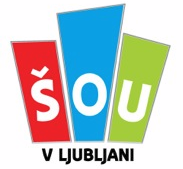 Volilna komisija ŠOU v LjubljaniBranka Lučić, predsednicana podlagi 20. člena Volilnega pravilnika ŠOU v Ljubljani in 3. člena Poslovnika Volilne komisije ŠOU v LjubljaniobjavljamSKLIC 5. REDNE SEJE VOLILNE KOMISIJE,ki bo v torek, 20. 2. 2018 ob 18.00 na Študentskem kampusu, Pivovarniška 6, v prostorih VK.Predlagan dnevni red:1. Potrditev zapisnika 4. redne seje VK 2. Odpiranje kandidatur za nadomestne volitve 13. in 14. marca 20183. Odpiranje kandidatur za VO za nadomestne volitve 13. in 14. marca 20183. Imenovanje VO za nadomestne volitve 13. in 14. marca 20184. Izdelava glasovnic za nadomestne volitve 13. in 14. marca 20185. Razno Ljubljana, 16. 2. 2018				                   	    Predsednica VK ŠOU v Ljubljani,								                      Branka LučićSklic se izroči:- oglasna deska VK- člani VK (elektronska pošta)- spletna stran VK